DOCUMENT TITLE:	TSR - Confined spacesDOCUMENT NUMBER:	KPNWE.WI.11.HSCO.063REVIEW NUMBER: 	1EFFECTIVE DATE:    	06 Jul 2020NEXT REVIEW DATE:	06 Jul 2023 .. CONFIDENTIALITY:The information contained in this document is confidential to Kuwait Petroleum International Ltd. Copyright © Kuwait Petroleum International Ltd.  Copying of this document in any format is not permitted without written permission from the management of Kuwait Petroleum International Ltd.This document is reviewed and approved according to the released online Document Approval Flow *Access rights:	       Generally Accessible INTRODUCTION TO CONFINED SPACESA confined space is a hazardous working environments as they are often damp, dark and poorly ventilated. The risks encountered here can also be encountered elsewhere, but in confined spaces is much harder to do something about it. It is therefore important to always be aware of the risks and to closely observe safety measures.EXPLANATION & RISKSEXPLANATION & RISKSConfined spaces are spaces - also above ground:that are not readily accessiblethat are not easy to exit quicklywith poor ventilationwith no or poor lightingwith little room to movewhere a hazardous atmosphere is presentwhich are not intended for a long staywith pipes and cables in unexpected placesthat are small, damp and inconvenientExamples:tank measuring wellexcavated wells, deep trenchescrawl spaceoil separatorpassages, elevator shaftsewers, drains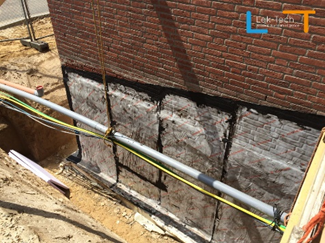 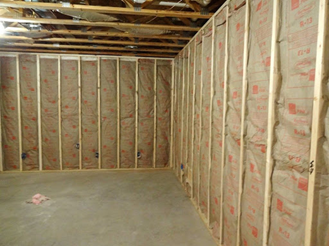 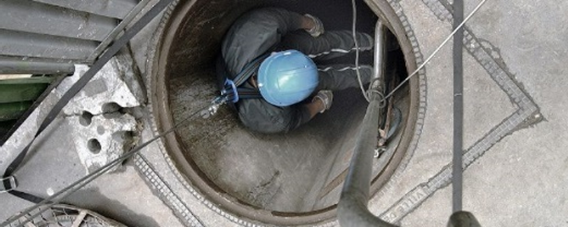 There are many risks involved with confined spaces: (pictograms and additions)fire and explosion caused by vapours/gases in the room itself or that may be created due to the nature of the work (fire and sparks)suffocation due to oxygen deficiencypoisoning caused by hazardous substances from the work, piping, welding, ...electrocution due to sweating (wet skin) because of poor ventilation or conductive materials in the spacepinching due to lack of space to move, especially if there are moving partsfalling and slipping through products present, moisture, moss and other formationsThere are many risks involved with confined spaces: (pictograms and additions)fire and explosion caused by vapours/gases in the room itself or that may be created due to the nature of the work (fire and sparks)suffocation due to oxygen deficiencypoisoning caused by hazardous substances from the work, piping, welding, ...electrocution due to sweating (wet skin) because of poor ventilation or conductive materials in the spacepinching due to lack of space to move, especially if there are moving partsfalling and slipping through products present, moisture, moss and other formationsSAFETY REQUIREMENTSSAFETY REQUIREMENTSALWAYS CHECKALWAYS CHECKStandard PERSONAL PROTECTIVE EQUIPMENTprotective clothing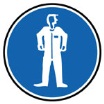 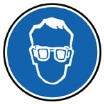 safety glasses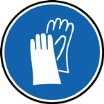 safety gloves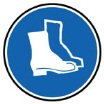 safety shoes or boots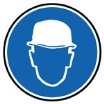 safety helmet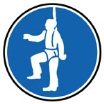 fall protection/rescue equipment if necessarySAFETY GUARDALWAYS keep 1 person outside as a safety guard - tasks:communication with persons in the confined space;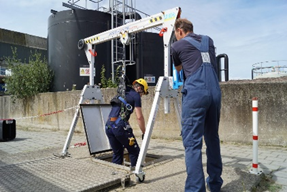 monitoring of ventilation device;call in emergency services in the event of an accident 
and provide assistance to the person in the confined space.WORKPLACE SIGNALLING/SIGNPOSTINGe.g. signal with fence of strong grids (concrete grid) on the openings, signalling  by safety ribbon …open wellshorizontal manholes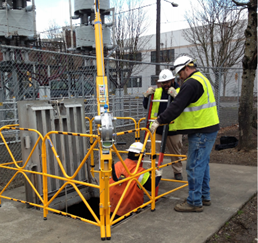 open ventilation holesEVACUATE/SAVE= PEOPLE FROM CONFINED SPACESObjective: it must always be possible to remove the 
person from the confined space without any 
difficulty and without the safety guard having 
to enter the confined space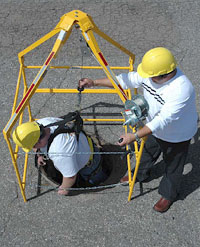 Options:	- lifeline
- fall harness
- with tripod hoist (with motor)
- ….WHEN APPLICABLECHECKWHEN APPLICABLECHECKVENTILATION and AERATION for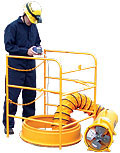 removal of dust from the space itself  ventilation in generaldust caused by work  local removalor both if both are availableINDEPENDENT RESPIRATORY PROTECTION.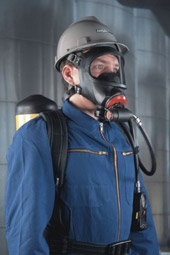 with concentration of hazardous gases > limiting valueas oxygen concentration < 19%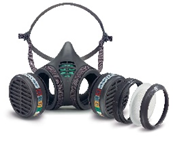 MEASURING OF OXYGEN, TOXIC AND HAZARDOUS SUBSTANCESe.g. with welding, cutting, painting, varnishing and solventsbefore entering if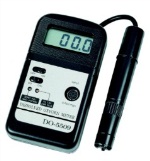 oxygen - minimum 19%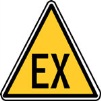 vapour or gas concentrate - < 10% of the LELhazardous substances - below the limit valuecontinuously if these risks remainSee also TSR /  Measurements of dangerous goodsALWAYS:CHECK
ALWAYS:CHECK
FUEL STORAGE TANK ENTRYContinuous measurement is required when: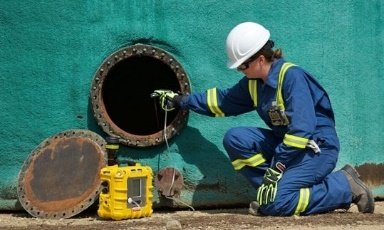 one enters the tank without 
respiratory protection or
there is no permanent ventilation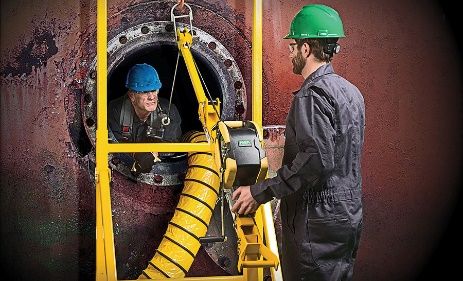 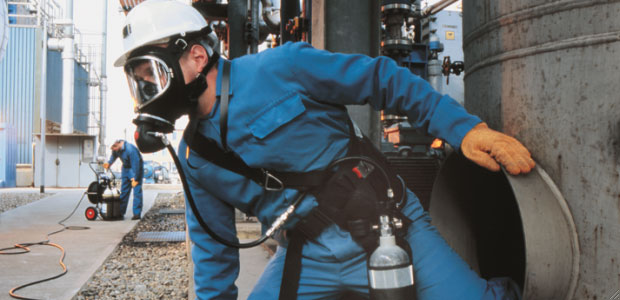 WHEN APPLICABLECHECKWHEN APPLICABLECHECKFLAMMABLE SUBSTANCES in a confined space
e.g. with welding and cuttingremove or cover all combustiblesput spark arrestors in placeFIRE EXTINGUISHING EQUIPMENTAlways:Choice of extinguishing media in function of the task and its risksto be put outside and near the entrance to the confined space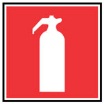 to provide in case of flammable materials in confined spacesLIGHTING in the confined space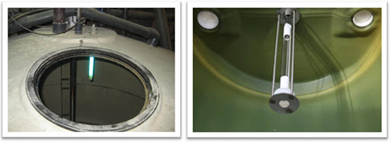 always required when the exit is not visiblealways needed when slipping or falling must be avoidedexplosion proof lighting in explosion risk areasELECTRIC APPLIANCESin explosive atmosphere  explosion-proof appliances and lighting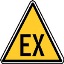 no transformers in the confined space 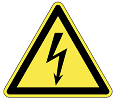 make use of devices on secure voltageelectrical installations in the confined space must be turned offTIP:	special attention is required for the isolation - and especially against damage - of cables, devices and grounding of the conductive walls of the enclosureHEARING PROTECTIONwith noisy work and/or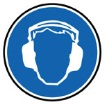 when the nature of the confined space requires itPrepared by:Operational AssistantAn CornelisReviewed by:Operational AssistantAn CornelisApproved by:QHSSE ManagerGerardus TimmersReview dateReview referenceReview detailsReview version01 Dec 2017006 Jul 2020--minor changes1